     Избор из поезије      Милован   ДанојлићПитања:1.Које  песме си прочитао/ла?2.Која песма је оставила највећи утисак на тебе?3.Како је настала песма,,Како спавају трамваји,, ?4.Како се песник сетио трамваја?5.Шта је депо?6.Ко их спрема,умива?7.Како је дао име трамвајима?8.Како је настала збирка песма ,,Фуруница јогуница,, ?9.Гд е  је набавио фуруницу?10.Како се тада осећао?11.Опиши фуруну?12. Шта се догодило на прагу када је уносио у собицу?13.Које годишње доба је било када је песник пошао у потрагу за фуруницом?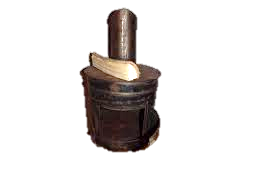 Да ли је имао грејање у својо малој соби?14. Како проводи дане са фуруном?15. Како се ,,понашала,, фуруна,?Причамо о песмицама по избору ученика. Ученик саставља и поставља питање свом пару из клупе, па обрнуто.